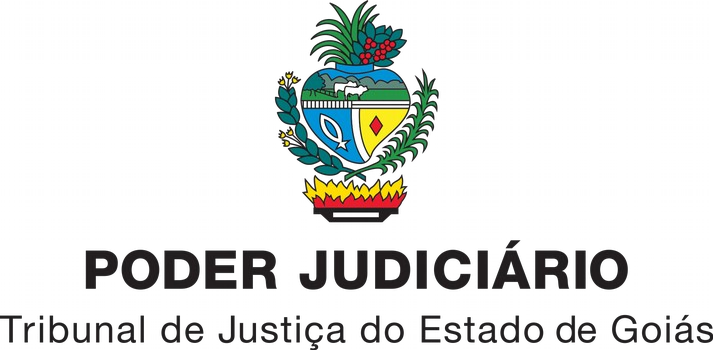 Diretoria de Recursos HumanosDECLARAÇÃO DE BENS E ISENÇÃO DE IMPOSTO DE RENDAEu	,CI	, Órgão Expedidor	, CPF	, declaro, para os devidos fins, ser ISENTO da apresentação de Imposto de Renda junto à Receita Federal, ano base	, exercício		, na forma da legislação.Declaro ainda:( ) não possuir bens.( ) possuir os seguintes bens:Declaro estar ciente de que, em caso de ser comprovada a falsidade desta declaração, estarei sujeito às sanções civis, administrativas e criminais previstas em lei.Goiânia,	de	de	.Assintaura por extenso__________________________________________________________________________________________________________________________Av. Assis Chateaubriand nº 195, Setor Oeste. Goiânia - Goiás. CEP: 74130-010. Fone: (62) 3216-2949/2952 (DAAS) e  e-mails: drh@tjgo.jus.br, secexecdrh@tjgo.jus.br e drhatendimento@tjgo.jus.br